Emergency Procedure RemindersOn the back of every classroom door: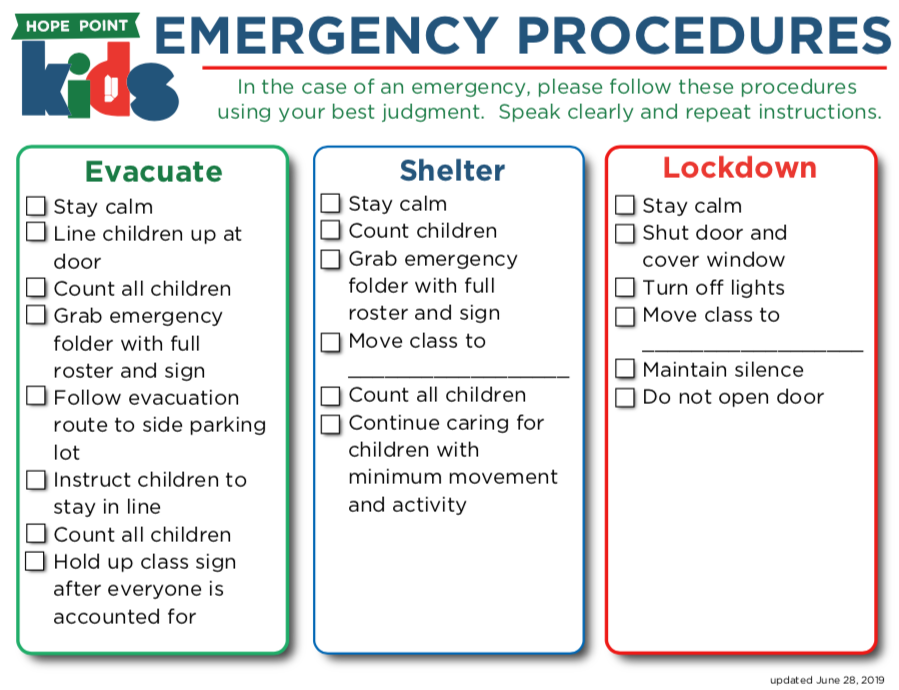 Folder & Class Rosters also on back of doorIncludes:Class RostersFire Evacuation planSign (to hold up in an evacuation)Action Plans for any special needsFirst Aid:Band-aids and simple supplies in cabinetFirst aid kit is located in the supply closetMedic bag is located in the lobbySeizuresLook at the clock (very important)Remove furniture that may be in their way(Unless action plan states otherwise) Send someone to get the officer on duty to call EMS. Remove other children from the classroom, for privacy of the patient.The officer will relay time information to EMSAllergiesAllergy information is reviewed annually with parents Allergy information should be listed on the name badge and on the roster.In general, we do not serve food or do food based activities in HPKids on Sunday MorningsPlease familiarize yourself with the allergy concerns in your classSpecial NeedsDetailed Action Plans are created with the parents to give you as much information as needed while still protecting privacy of a child’s medical information.Please become familiar with the action plans for students in your classALWAYS ASK FOR HELP as soon as you become uncomfortable with behaviors or needs of a child.